Tanakh-Knock Jokes (Examining Jewish Comedy) 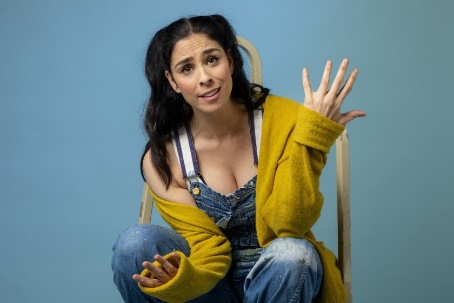 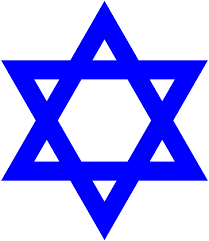 Underpinning Goal: What can we learn about Jewish culture and Judaism through an examination of their comedy?With a partner, view various standup routines by or about the Jewish religion or culture. Start your research by identifying some famous Jewish comedians (Sarah Silverman, Jerry Seinfeld, Seth Rogan, Adam Sandler, etc.)Will come together whole-group and share our findings with each other (not on the Smartboard), trying to come up with approx. a half hour of APPROPRIATE-FOR-CLASS routines or clips Class viewing of the “presentation”, with discussion/notes regarding the answering of the central focusWritten reaction piece OF AT LEAST 2 pages, typed, double spaced (TNR 12 Font) in which you will discuss:Stereotypes highlighted by the various Jewish comediansThings you learned about being Jewish (cultural or religious) from your viewingsAssignments should be completed in MLA format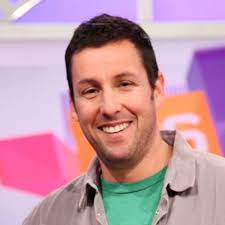 